Занятие по развитию речи  с   интерактивными  технологиями  «Дикие звери живут в лесу».Задачи : продолжать  знакомить детей с внешним видом  и повадками диких животных .Цель : развивать умение  узнавать и называть  диких животных.Речевое развитие: Активизация словаря:  животные , звери , полянка рычит , воет , тявкает , кричит , лес .Формировать представления у детей о диких животных (зайце,  медведе, волке ,лисице  их внешнем виде, - Побуждать к использованию полных предложенийЦель: дать возможность каждому ребенку самостоятельно наклеить (поселить)  диких животных  в лесу.Материал:лист ватмана с изображением леса  и картинки с  изображение диких  животных ( на каждого ребенка ) , колобка . игрушка колобок , клей  и тарелочка , салфетки влажные   , магнитофон , запись  с песенками  о животных  ,голоса животных , магнитные фигурки  животных , магнитное поле  , Ход занятия:Ребята к нам на занятие пришел колобок .  Здравствуй колобок .(дети здороваются ) Колобок нам принес интересные картинки ( рассматриваем  магнитные картинки животных  ) кто это ? ( животные , звери ) – Побуждать детей проговаривать названия животных  , где они живут ( в лесу ) ,  рассматривание картины с изображением леса . ( магнитное поле с фигурками ) Прослушать записи с голосами животных и повторить как рычит медведь  ( Р Р Р ры ры ры ) и волк воет  ( У У  У ) лиса тявкает   (тяф тяф тяф ) заяц  А А А . Физ .минутка :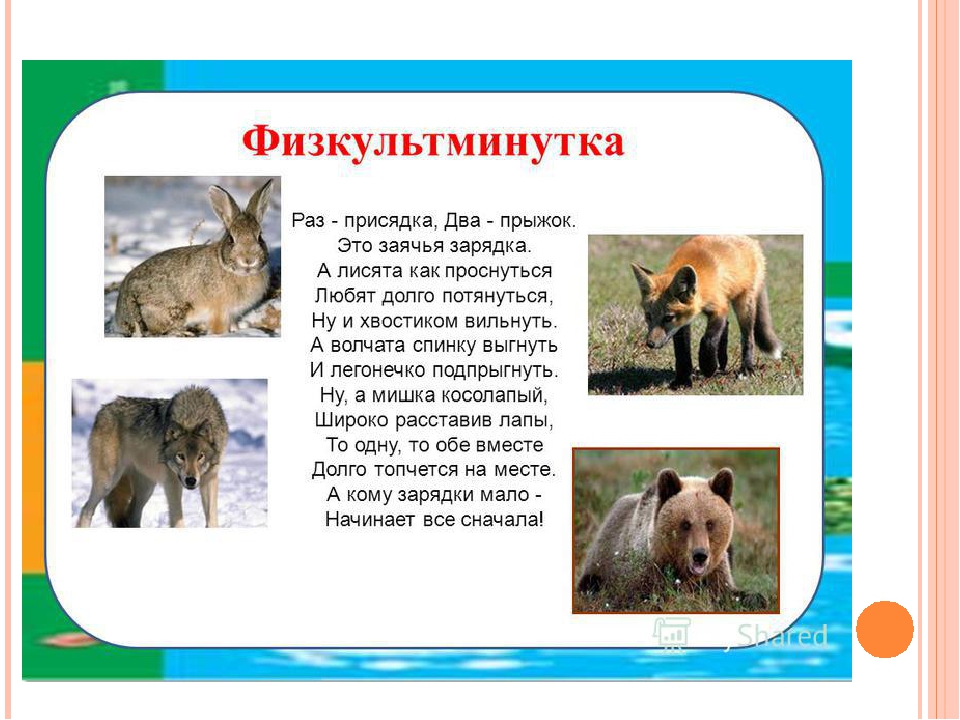  Ребята , мы всех рассмотрели , а теперь давайте поможем зверятам вернуться в свой лес . Смотрите , вот какая у нас большая картина  , здесь много деревьев  , надо каждого зверя посадить под кустик , на полянку или возле дерева  . Кто первый  ?  дети по очереди подходят  пальчиком намазывают изображение животного с белой стороны  и приклеивают на ватман  .  Вот какая у нас получилась красивая картина . Молодцы наши детки , Колобку очень понравилось . Прикрепить картину в раздевалке . Посмотреть мультфильм   « Волк и теленок » , предложить поиграть с фигурками животных  .